〜すぎ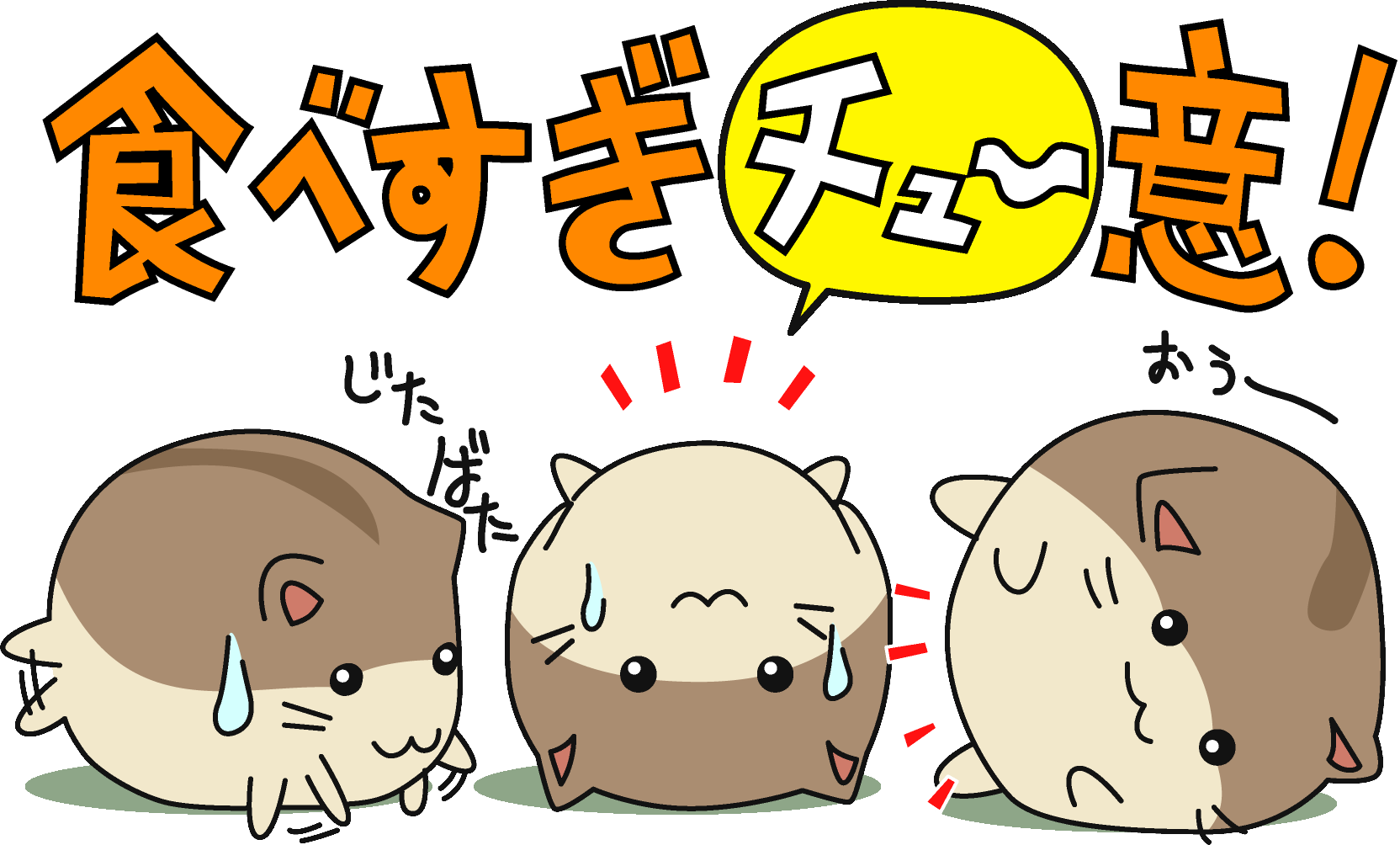 Too Much of ……./in excessThis structure allows you describe when there is too much of something. This structure is made by adding 〜すぎ after verbs, い adjectives and  な adjectives. Translate the following sentences into English. この　つくえ　は　私　の へや　に　大きすぎる。（この- this) ____________________________________________________________________________________________________________________今、先生　は　いそがしすぎます。＿＿＿＿＿＿＿＿＿＿＿＿＿＿＿＿＿＿＿＿＿＿＿＿＿＿＿＿＿＿＿＿＿＿＿＿＿＿＿＿＿＿＿今日は、　ちっと　はたらきすぎました。＿＿＿＿＿＿＿＿＿＿＿＿＿＿＿＿＿＿＿＿＿＿＿＿＿＿＿＿＿＿＿＿＿＿＿＿＿＿＿＿＿＿＿この　くつ　は　小さすぎる。＿＿＿＿＿＿＿＿＿＿＿＿＿＿＿＿＿＿＿＿＿＿＿＿＿＿＿＿＿＿＿＿＿＿＿＿＿＿＿＿＿＿＿１．The dog is too noisy. _____________________________________________________________________________________________________________________2.     Eating too much is not good. ____________________________________________________________________________________________________________________